JÄRVAMAA  LAHTISED UJUMISE MEISTRIVÕISTLUSEDEesmärk: 	Selgitada 2015 a Järvamaa meistrid erinevatel ujumisdistantsidel.Aeg ja koht:  25. Aprill 2015  kell 12.00 Paide linna ujula (25m)                       Soojendusujumine kell 11.15Korraldamine: 	Võistlused viib läbi Paide Ujumisklubi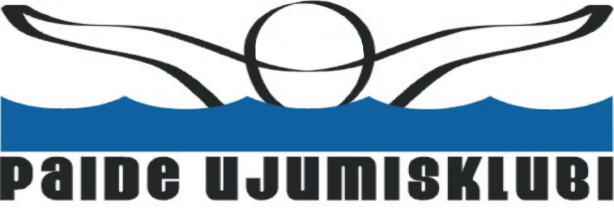 Osavõtjad: 	Osaleda võivad kõik Järvamaal elavad, õppivad ja töötavad inimesed 	ning teiste ujumisklubide liikmed.Vanuserühmad: 	M/N	.... - 15 (Noored)				16 - .... (Täiskasvanud)Distantsid: 		50m  VABALT		                   		50m  RINNULI		                   		50m  SELILI                   		50m  LIBLIKAT			100m KOMPLEKSIOsavõtumaks: 6 € Autasustamine: 	Järvamaa meistrivõistluste tiitel antakse Järvamaal elava, õppiva, töötava kodanikule ning Järvamaa spordiklubide liikmeskonda kuuluvale sportlasele.Absoluutklassi paremaid (I, II, III) autasustatakse Järvamaa meistrivõistluste medali ja diplomiga.Noorte klassi kolme paremat autasustatakse meistrivõistluste diplomi ja vanuseklassi medaliga.Kui vanuseklassis osaleb vähem kui 4 individuaalvõistlejat antakse välja vaid esikoha medal (id).Registreerimine: nimeline ülesandmine 16. aprilliks 2015  paideujumisklubi@hot.eeToetajad: 	Järvamaa Spordiliit; SA Paide Spordi- ja Tervisekeskus JÄRVAMAA  LAHTISED UJUMISE MEISTRIVÕISTLUSEDNIMELINE ÜLESANDMISLEHTOrganisatsioon: ...........................................18 aprill 2015NrNimiTäpne sünniaegAlaEelülesandmise aeg